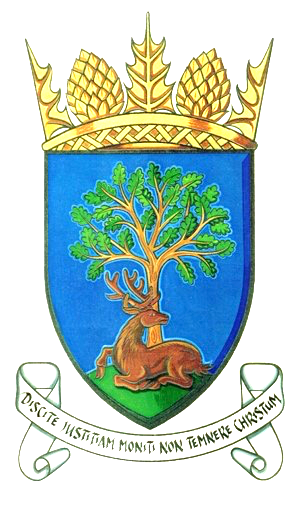 Royal Burgh of Falkland & Newton of Falkland Community CouncilMinutes of Meeting 11th June 2019held at 7pm, Falkland Community HallWelcome from Chair – Chair informed the community that Claire McLeod was stepping down from the Committee Although Claire had sent her apologies to meeting, Chair publicly said thanks for all her continual hard work and contributions whilst serving on the committee. JS expressed that the CC should recognise previous serving members commitment to the CC, and to thank them for their long service with a social occasion – all were in agreement.Present: Peter Burman, Rod Crawford, Kenny Lumsden, John Smith, Douglas YoungCouncillors: David MacDiarmid	Police: nil Residents: 10      2. New Members: 3 prospective new members of CC were asked to withdraw from the meeting whilst discussion took place. Scott McIntosh had noted his interest in becoming a full council member and was keen to take on the role of Secretary.  Chair proposed Scott, seconded by PB and agreed thirdly by JS. Chair proposed a hand over meeting should take place with Scott and K Laurie.Two co-opted members were agreed also (having no voting rights) – Gordon Honeyman who had an interest in the development of St John’s works and Stuart Knowles who had an interest in Sustrans.  All CC were in agreement to the new members who were asked to return to meeting room and subsequently invited to join the committee.Chair noted that CC was short of female members – JS and PB to speak with Chair re possible female members.3. Apologies: G Lawson, C McLeod, Cllr A Heer, Cllr D Lothian        Next Meeting: 7pm Tuesday 9th July 2019 Newton of Falkland Village HallAgenda Item DiscussionAction4Declarations of InterestNoneNone5Minutes of Previous MeetingAmendments made.Noted6Matters Arising from previous meeting not on agendaFountain in high street – ornamental ball had been knocked off by bus – this was now repaired.Protection of trees – a survey of Falkland’s trees had taken place and results circulated to CC. Tree Protection Orders can be served on trees by FC but is costly. Chair to make agenda item for next meeting on TPO. Cherry tree on Stag Green in a bad state, needs a branch removed? Who owns said tree? SMcI and PB will send a combined letter to FC inviting them to July meeting.NotedNoted7Police MattersChair read from police report – 26 recorded calls to Police in Falkland area, 1 related to road traffic matters, 2 reported crime, 4 highlighted a concern for person and 19 of a miscellaneous nature.Noted8Action Register1. Christmas lights – Chair will attend Visit Falkland AGM when it takes place.2. Discharge of effluent into burn - CC will continue to monitor situation.3. Phone box at Newton of Falkland – PB and JS gave update.JS had obtained documentation from M Robb of Newton. Previous quote of July 2018 which included labour, materials and painting to a high standard was £450. New use could be to serve as a notice board inside for locals? JS to update last year’s quote and aim for a 2nd quote also. Suggestion of JS, PB and SMcI completing work themselves or fundraising? Relocating it to other side of street would be costly and electricity supply would be lost.  Update at next meeting.4. Playpark at Balmblae – Handrail on bridge still to be repaired.  Cllr MacD will continue to monitor.Noted - ongoingNoted – ongoingNoted – ongoingNoted - ongoing9 Update on St John’s Works siteChair wrote to P Ewen, Chief Officer, FC Planning – has asked for a meeting with planning dept, which was agreed. Along with Jim Brown and Gordon Honeyman he will meet with Alex Laidler, of FC planning dept on Wednesday 12th June to try to clarify issues. SMcI commented that Milnathort are currently having issues with development by Springfield Properties, for possible lack of access. Chair will try and arrange a meeting with Milnathort CC.  JS – have we received a reply from letter to Michael Longstaff, CEO of Smith Anderson - currently no.  B Gilchrist, and JS have met with flood action group, highlighting when there is heavy rain manholes pop up, and surface water is an issue.  JS has requested a detailed survey of St John’s works on behalf of the concerned community.  SMcI – there is no clear definition of site boundaries. Trees at East Loan are on site – how to protect them? GH – at East Loan the land boundary is the line at the fence, not at the kerbside.  SMcI – on last plan, the boundary was to kerbside with removal of all trees.  Trees in situ are a mix of flowering cherry with 20 – 40 years life left, although 2 are currently not in a good state.  SK– this has already been identified as a green corridor accessing the Lomond Hills.Summary – chair will report back from 12th June meeting with P Ewen, will communicate with Smith Anderson again, arrange a meeting with Milnathort CC and S McI/ PB to write to FC tree officer inviting to attend July meeting.10(i)Cllr D MacDiarmid’s report1. Suds pond – as per Scottish water guidelines.  Can they build 100 houses at St John’s works?  Surface water needs assessed. Keep trees.2. Handrail at playpark – seeking clarification for repairs.3. Banking collapsed at burn at playpark – did a private delivery truck cause damage?4. Grating at top park burn is unsafe – to be replaced. 5. Over bulging bins over weekend, especially at shop in High Street – these are being emptied at weekends now by FC.5.  Falkland entrance signage – requires cleaning.       6. Smith Anderson signage to be removed.7. Proposed sale of Town Hall clock and tower – should not be sold – it should stay as item for community on the Common Goods Register.Chair will write to FC expressing concerns of community re proposed sale of clock.8. Tree report – cherry tree on Stag Green – reported it is dangerous – only one branch, not whole tree. Stag Green is not owned by FC. Who does own it?9. Transportation manager to meet with Cllr MacD at Pleasance to see if a ‘quick fix’ solution can be found before an accident or worse happens.10. Barrier at school has been repaired, but another dent has been made since.11. Visit from P Ewen – could not meet during period of purdah.NotedNoted - ongoingNoted - ongoingNoted - ongoingNotedNoted - ongoingNoted – ongoingNoted – ongoingNoted – ongoingNoted – ongoingNotedNoted10(ii)Residents’ Issues1. Balmblae road – no money available now from FC for repair. BG and JS met with Ninian Crichton-Stuart who informed them that from the £2000 previously given to the estate, £500 has been spent on administration costs. They will put remaining £1500 towards repair costs. Residents may have to pay – BG not prepared to do this. Pot holes require to be repaired/tidying up done.GH – the estate is run as a commercial business and they have been given the money.Cllr MacD – this was an unadopted road, one resident has asked for it to be removed from the unadopted road’s register. The money hadn’t been ringfenced to this work.Summary – the road requires to be repaired and a better repair would be done by FC. They are a stakeholder as require continuous access.Noted10(ii)Residents’ Issues2. KL – concern from visitors re whereabouts of public toilets.  Lack of signage for WCs in the village if visitors are dropped off from coaches in High Street - no signage directing them to car park toilets.  Often visitors are only off buses for a short period of time.  Could WC sign be added to Parking sign at bottom of Back Wynd?  Cllr MacD to investigate.Noted11Falkland’s Future Implementation ReportChair will liaise with S Knowles to discuss documents that K Laurie has forwarded to him.  We have been awarded the funding for the edge of village parking.  Announcement was made last week. Chair stated that we still have to finalise a lease with the estate, a condition to be met.  NTS may give £150,000. Terms of future for area – we can only apply for a 50% application for funding which has been submitted and currently being processed.                              Response expected by mid-end June if we have been successful.Chair will submit a press release on behalf of CC.Stakeholders meeting on Wed 5th June – It was agreed a corporate approach was needed.  A group of people are required to take this forward.  Ken Laurie still currently liaising with Austin-Smith Lord.  SK – although KL has done an excellent job, we now require to make sure that it is not a one-person job – propose a meeting in Glasgow with Austin-Smith Lord and 3 or 4 CC members to ‘get up to speed’ with the processes.Chair – will display in noticeboard the link for residents to access all documents.  A hard copy will be placed in Library.SK – we need organisations to help us access funding.             12Planning, Listed Building and Conservation IssuePB and SMcI will work closely on planning. 1. Listed building – installation of gas meter.2. Application renewal – 2 storey extension at Maspie Cottage, Mill Wynd.3. Application renewal – Crofts, West Port – original planning was a while ago – should this be reviewed – parking, drainage etc.4. Has there been any update on application of extension of house Jaslin at East Loan? – no.3. R Kelly has changed use of property upstairs at Liquorstane building to flats – can invite Raymond to next meeting.13A.O.C.B.July meeting will take place at Newton Village Hall.